FORMAT SURAT YANG DIBUTUHKANSURAT PERNYATAAN TIDAK MENUNTUT HASIL SELEKSISaya yang bertanda tangan dibawah ini :	Nama			: 	NIM			: 	Fakultas / Prodi`	: Dengan ini menyatakan bahwa saya tidak akan menuntut dalam bentuk apapun dan kepihak manapun terhadapap penilaian yang dilaksanakan oleh tim seleksi Beasiswa Peningkatan Prestasi Akademik (PPA) 2017 yang dilaksanakan oleh Universitas Muhammadiyah RiauDemikian pernyataan ini dibuat dengan sesungguhnya, tanpa ada paksaan dari pihak manapun. Atas perhatiannya diucapkan terima kasih.								Yang membuat pernyataan								                 ……………………Nb. Kertas F4 SURAT PERMOHONANHal	:  Permohonan Beasiswa  Tahun …..			   Kepada	: Yth. Bapak Rektor  Universitas Muhammadiyah Riau	  Di PekanbaruDengan hormat,Yang bertanda tangan di bawah ini saya :Nama lengkap		: …………………………………………………………………………………..Tempat & Tgl.Lahir		: …………………………………………………………………………………..No. Induk Mahasiswa	: …………………………………………………………………………………..Fakultas			: …………………………………………………………………………………..Program Studi		: …………………………………………………………………………………..Semester/Tingkat		: …………………………………………………………………………………..Indeks Prestasi Komulatif	: …………………………………………………………………………………..Alamat tempat tinggal	: …………………………………………………………………………………..Telp./HP	  		: …………………………………………………………………………………..Asal SLTA ( Propinsi)	: …………………………………………………………………………………..Jumlah kiriman perbulan	: Rp  ..…………………………………………………………………………..Penanggung utama biaya pendidikan : 1. Ayah 2. Ibu 3.Saudara/famili *)Nama		: …………………………………………………………………………………..Pekerjaan	: …………………………………………………………………………………..Alamat		: …………………………………………………………………………………..Tidak bekerja pada instansi Pemerintah atau SwastaTidak berstatus sebagai penerima  Beasiswa lain.Tidak menerima pembebasan SPPAlasan mengajukan permohonan Beasiswa : ……………………………………………………………..Surat-surat keterangan terlampirberminat mengajukan permohonan beasiswa ………………………………………… Tahun …..………... dengan ketentuan, bahwa saya mengisi keterangan-keterangan tersebut dengan sesungguhnya. Apabila dikemudian hari terbukti pernyataan saya ini tidak benar, saya bersedia menerima sanksi atau tindakan yang diambil oleh Perguruan Tinggi.Pemohon ,                                                               			....................................*) coret yang tidak perlu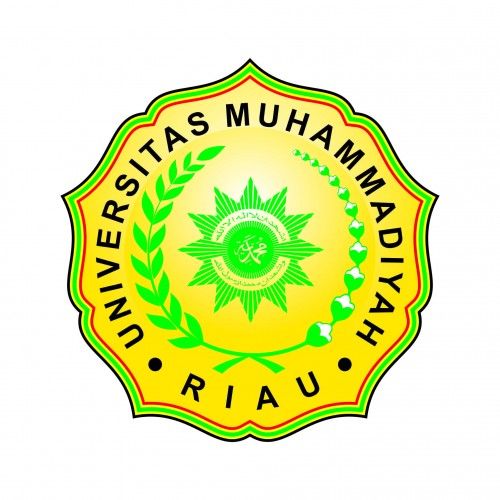 SURAT KETERANGANUNIT KEGIATAN MAHASISWA*)Yang bertanda tangan di bawah ini menerangkan bahwa :Nama	: …………………………………………………….............................................NIM	: …………………………………………………….............................................Jurusan/Program Studi	: …………………………………………………….............................................Fakultas	: …………………………………………………….............................................	Universitas Muhammadiyah Riautelah aktif mengikuti kegiatan yang diselenggarakan oleh jurusan, fakultas atau unit kegiatan mahasiswa. Bukti keikutsertaan dalam kegiatan ditunjukkan berdasarkan surat-surat keterangan, sertifikat, dan piagam-piagam sebagaimana tercantum di bawah ini :Demikian keterangani ini dibuat dan bagi yang berkepentingan harap maklum.   Pekanbaru, ......................Mengetahui :Wakil Rektor III	  	Baidarus, MM., M.AgNPK 08 060871 1996 01 004		*) Catatan : Piagam/sertifikat asli harap disertakan untuk bukti pengecekan.BidikmisiPPABBPPemkoPemprov………*)No.Nama KegiatanWaktu/FrekuensiJabatan/PeringkatKeterangan